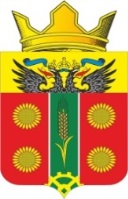 АДМИНИСТРАЦИЯ ИСТОМИНСКОГО СЕЛЬСКОГО ПОСЕЛЕНИЯАКСАЙСКОГО РАЙОНА РОСТОВСКОЙ ОБЛАСТИПОСТАНОВЛЕНИЕ01.04.2021                               х. Островского                                                         №55О внесении изменения в постановление АдминистрацииИстоминского сельского поселения от 17.03.2016 года № 120 «Об утверждении порядка организации работы по рассмотрению обращений граждан в администрацииИстоминского сельского поселения»В соответствии с ч. 1ст.2 Федеральный закон от 02.05.2006 № 59-ФЗ «О порядке рассмотрения обращений граждан Российской Федерации»,                                              ПОСТАНОВЛЯЮ:Внести в постановление Администрации Истоминского сельского поселения следующие изменения:Пункт 2.4 изложить в новой редакции: «2.4 Факсимильное письменное обращение принимается по телефону:(863 50) 2-83-31. Прием обращений в Администрации Истоминского сельского поселения осуществляется по телефону (863 50)2-83-31     2.  Настоящее постановление подлежит размещению на официальном сайте Администрации Истоминского сельского поселения и опубликованию в периодическом печатном издании Истоминского сельского поселения «Вестник».     3.   Контроль за выполнением настоящего постановления возложить на заместителя главы Администрации Истоминского сельского поселения Кудовба Д.А.  И. о. главы Администрации   Истоминского сельского поселения                                                  Д.А. КудовбаПостановление вносит   главный специалист Администрации